                                         HVAC LICENSE REVIEW Daniel Lynch (317-753-7337)1904 East 66th StreetIndianapolis, Indiana 46220--1206E-MAIL Address:  see contact formE-MAIL Address:  see contact formWeb Page: Http://www.hvaclicense.comWeb Page: Http://www.classmarker.com Daniel has been teaching HVAC courses for over 30 years.  He began teaching RSES Course and was Chapter President in Indianapolis for 10 plus years. His career in the HVAC industry began in the US Navy taking care of Air Conditioning Plants and Refrigeration Systems on Nuclear Submarines. After the service he attended New Britain Technical Institute where he graduated in their HVAC program. While attending school he worked for Dunham-Bush a major HVAC Manufacturer. He spent seven years with them working both in the factory and in the field. He was a Field Service Representative staring and serving factory equipment and large commercial chillers. Daniel spent another 38.5 years working with Siemens Building Technologies as a Service Account Engineer, Service Fitter, Project Manager and working in the Energy Field Department. He holds contractor licenses in Ohio, Indiana, and West Virginia. Recently retired he spends the majority of his time teaching students and developing new course materials for those can easily pass any contractor exam.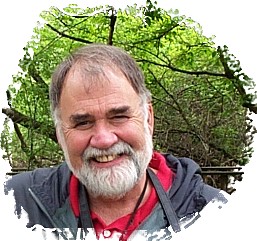   © Copyright 2020 by DJ Lynch & Associates.  All rights reserved. 